EcuadorEcuadorEcuadorEcuadorNovember 2025November 2025November 2025November 2025SundayMondayTuesdayWednesdayThursdayFridaySaturday12345678All Souls’ DayIndependence of Cuenca9101112131415161718192021222324252627282930NOTES: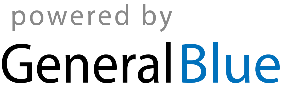 